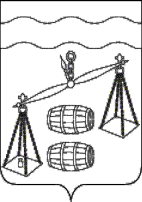 СЕЛЬСКОЕ ПОСЕЛЕНИЕ«СЕЛО ХОТЕНЬ»СУХИНИЧСКИЙ РАЙОНКАЛУЖСКАЯ ОБЛАСТЬСЕЛЬСКАЯ ДУМАР Е Ш Е Н И Е27.12.2022 года                                                                                          № 121Об особенностях командирования муниципальныхслужащих администрации СП «Село Хотень»,работников администрации СП «Село Хотень», не являющихся муниципальными служащими,на территории Донецкой Народной Республики, Луганской Народной Республики, Запорожской областии Херсонской области         В целях повышения уровня социальной защищенности, руководствуясь  Указом Президента РФ от 17.10.2022 №752 "Об особенностях командирования лиц, замещающих государственные должности Российской Федерации, федеральных государственных гражданских служащих, работников федеральных государственных органов, замещающих должности, не являющиеся должностями федеральной государственной гражданской службы, на территории Донецкой Народной Республики, Луганской Народной Республики, Запорожской области и Херсонской области", Уставом СП "Село Хотень", Сельская Дума СП "Село Хотень" РЕШИЛА:             1. Установить, что муниципальным служащим администрации СП «Село Хотень», работникам администрации СП «Село Хотень», не являющимся муниципальными служащими в период их нахождения в служебных командировках на территориях Донецкой Народной Республики, Луганской Народной Республики, Запорожской области и Херсонской области:          а) денежное содержание выплачивается в двойном размере;          б) дополнительные расходы, связанные с проживанием вне постоянного места жительства (суточные), возмещаются в размере 8480 рублей за каждый день нахождения в служебной командировке.   2.  При направлении муниципальных служащих администрации СП «Село Хотень», работников администрации СП «Село Хотень», не являющихся муниципальными служащими в служебные командировки     выплаты, предусмотренные нормативными правовыми актами    Российской Федерации, устанавливаются и осуществляются в рублях.              3. Финансирование расходов, связанных с реализацией настоящего             Решения, осуществлять за счет средств, предусматриваемых в бюджете             СП «Село Хотень».               4. Настоящее Решение вступает в силу после его обнародования и              распространяется на правоотношения, возникшие с 30 сентября 2022               года.               5. Контроль за исполнением настоящего Решения возложить на              комиссию Сельской Думы по бюджету, налогам и социальной              политике (Дорина Л.С.) и администрацию СП "Село Хотень".             Глава сельского поселения              «Село Хотень»                                                                     В.И. Демкин